ОПРЕДЕЛЕНИЕоб отказе в удовлетворении ходатайства о продлении срока исполнения предписания по делу № 04-37/114710 июня 2014 г.               						                	        г. КостромаКомиссия Управления Федеральной антимонопольной службы по Костромской области (далее - Управление) по рассмотрению дела о нарушении антимонопольного законодательства (далее – Комиссия) в составе: председателя: Ревельцева О.В. - руководителя управления;членов Комиссии:	Дунаева И.В. – старшего государственного инспектора отдела контроля органов власти;Тороповой Е.В. –главного государственного инспектора отдела контроля органов власти,рассмотрев ходатайство о продлении срока исполнения предписания по делу № 04-37/1147 от 14 октября 2013 года на 6 месяцев в связи с необходимостью совершения полного комплекса действий, направленных на обеспечение конкуренции на рынке регулярных перевозок пассажиров и багажа по межмуниципальному маршруту № 101 «Кострома – Караваево» в Костромской области, а также в связи с изменением регионального законодательства, предусматривающего проведение конкурсных процедур, а также ходатайство о восстановлении срока для подачи ходатайства о продлении срока исполнения предписания в связи с тем, что решение и предписание Управления обжаловались Департаментом в Арбитражный суд Костромской области и Второй Арбитражный апелляционный судУСТАНОВИЛА:	14 октября Комиссией Управления Федеральной антимонопольной службы по Костромской области было вынесено предписание по делу № 04-37/1147 о нарушении антимонопольного законодательства, в котором Департаменту транспорта и дорожного хозяйства Костромской (далее – Департамент) области предписывалось совершить действия направленные на обеспечение конкуренции на рынке регулярных перевозок пассажиров и багажа по межмуниципальному маршруту № 101 в Костромской области, а именно до 31 декабря 2013 года обеспечить опубликование в установленном порядке в средствах массовой информации и на официальном сайте в сети «Интернет» предложение о заключении договоров на обеспечение осуществления регулярных перевозок пассажиров и багажа по межмуниципальному маршруту № 101. В предоставленный Департаменту срок для исполнения предписания, уведомление о его надлежащем исполнении с подтверждающими данный факт документами в адрес Управления не поступило. Ходатайства о продлении срока исполнения предписания в течение срока, данного для исполнения предписания, не поступило. Таким образом, в надлежащий срок предписание Управления исполнено не было. 5 июня 2014 года в адрес Управления поступило ходатайство о продлении срока исполнения предписания по делу № 04-37/1147 от 14 октября 2013 года на 6 месяцев. Комиссия отмечает, что данное ходатайство было подано по истечении сроков для его подачи, установленных частью 5 статьи 51 Федерального закона от 26.07.2006 г. № 135-ФЗ «О защите конкуренции» (далее – Закон о защите конкуренции). Комиссия отмечает, что неподача ходатайства о продлении срока исполнения предписания ввиду того, что решение и предписание антимонопольного органа обжаловались Департаментом, не может являться безусловным основанием для пропуска срока подачи такого ходатайства. Факт обжалования решения и предписания антимонопольного органа сам по себе не ограничивает юридическую силу предписания, и не приостанавливает сроки, в течении которых оно должно быть исполнено. В силу части 2 статьи 52 Закона о защите конкуренции «в случае принятия заявления об обжаловании предписания к производству арбитражного суда исполнение предписания антимонопольного органа приостанавливается до дня вступления решения арбитражного суда в законную силу». Согласно части 3 статьи 127 Арбитражного процессуального кодекса Российской Федерации от 24.07.2002 г. № 95-ФЗ «о принятии искового заявления арбитражный суд выносит определение, которым возбуждается производство по делу». Таким образом, днем принятия заявления к производству считается день вынесения арбитражным судом определения о принятии заявления к производству. Согласно материалам судебного дела № А-3114350/2013 заявление Департамента о признании недействительным решения и предписания антимонопольного органа было принято к производству Арбитражным судом Костромской области путем вынесения определения 17 января 2014 года. Таким образом, данное определение было вынесено за пределами срока данного для исполнения предписания антимонопольного органа. Поэтому, принятия заявления к производству арбитражного суда, по истечении срока для исполнения предписания не влечет его приостановление. Дальнейшее обжалование решение и предписание Управления во Втором Арбитражном апелляционном суде также не влечёт приостановления предписания. Таким образом, обжалование решения и предписания антимонопольного органа не является правовым основанием для пропуска установленного срока подачи ходатайства о продлении срока исполнения предписания.	В соответствии с частью 5 статьи 41 Федерального закона от 26.07.2006 № 135-ФЗ «О защите конкуренции» Комиссия ОПРЕДЕЛИЛА:В удовлетворении ходатайства Департамента транспорта и дорожного хозяйства Костромской области от 05.06.2014 № 01/2940 о продлении срока исполнения предписания по делу № 04-37/1147 от 14 октября 2013 года о нарушении антимонопольного законодательства – отказать.Председатель Комиссии 						_________ 	  О.В. РевельцевЧлены комиссии							        									_________       И.В. Дунаев									_________       Е.В. Торопова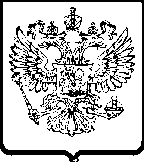 ФЕДЕРАЛЬНАЯ
АНТИМОНОПОЛЬНАЯ СЛУЖБАУПРАВЛЕНИЕФедеральной антимонопольной службы по Костромской областиул. Калиновская, 38, г. Кострома, 156013тел. (4942) 35-67-48, факс (4942) 35-67-48e-mail: to44@fas.gov.ru_______________  №  ________________На №  __________  от  ________________